植村秀×敦煌美术研究所×天猫大牌日实力跨界玩转「持色艺术」广 告 主：植村秀中国所属行业：美妆个护执行时间：2022.08.01-10.30参选类别：跨界联合营销类营销背景植村秀小方瓶10月份销量突破两百万瓶，打响持色底妆第一枪，奠定了植村秀持色宗师的地位。但是持色概念，也从一枝独秀到万家追随。未来植村秀如何持续进阶品牌持色宗师的地位，引领持色先锋并持续保持品牌声量和销量，占领消费者心智，是本次核心命题。营销目标1、广泛传播深度植入： 借势明星王一博与天猫大牌日IP，覆盖更广泛的目标人群；2、全方位提升植村秀品牌影响力：敦煌IP深度合作，强化“持色”地位，赋能品牌文化属性；3、带动产品销售强转化：将声量转化为销量，实现全渠道流量收割，产品实现销量持续增长。策略与创意策略创意：从“人·美·品”三个维度深度挖掘链接敦煌IP与植村秀的“持色”内核，借助敦煌绘画美学与植村秀妆容美学的双向“美学”加持，共同演绎「持色艺术，不黯时光」。人：匠人的潜心创作打造敦煌绘画持色艺术，植村秀先生将「上妆」定义为行为艺术；美：敦煌壁画抵御时光侵蚀，保持千年持色不黯，植村秀十年如一日地专研奠定匠心美学；品：敦煌壁画奠定了绘画艺术史上的重要地位，植村秀小方瓶专研定制，保持底妆持色宗师地位。核心亮点：1、王一博代言，颜值与流量并存，实力与态度兼备王一博精益求精的事业态度与十年如一日专研持色艺术的恒心、匠心高度匹配，以实力担当助新品突出持妆红海。2、联名礼盒，颜值即种草，内容即王道取敦煌壁画跨越时间山河不黯之色，绘千年飞天之舞姿，打造联名礼盒，用极富美学奥义的敦煌持色技艺，呼应小方瓶的持色艺术和创新精神。3、联名视频，持色不黯，艺术锚点以持色艺术为连接点，结合植村秀妆容与敦煌壁画修复临摹，同屏演绎植村秀与敦煌的匠心与革新，彰显产品力和品牌力，诠释「持色艺术 不黯时光」的精神价值。结案视频：https://v.qq.com/x/page/b3363pj96wm.html执行过程/媒体表现1、植村秀新品发布，携手天猫大牌日植村秀携手品牌全球代言人王一博官宣新品，借势明星流量助推，打响产品身量，带动产品销量，持续拉升品牌持色地位，全面开启先锋持色新时代。植村秀持色底妆家族×天猫大牌日各大APP开屏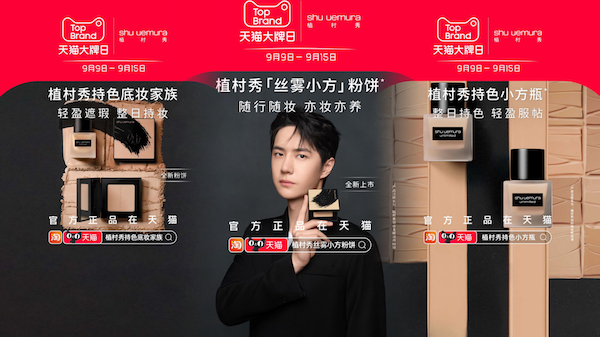 植村秀持色底妆家族朋友圈广告+派样LP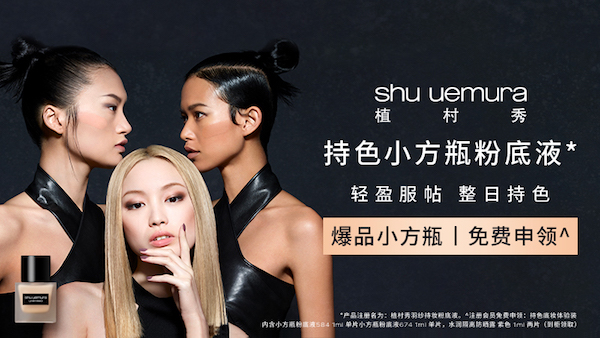 植村秀持色底妆家族×天猫大牌日新成员官宣发布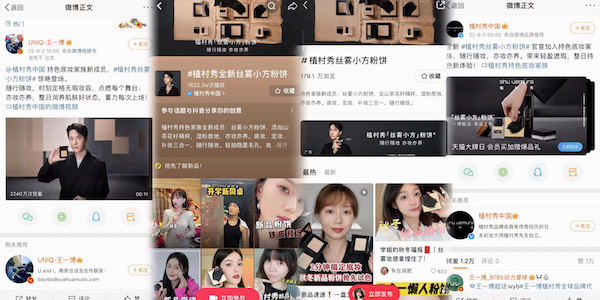 植村秀持色底妆家族×天猫大牌日联名礼盒以“裸色”为主色，呼应礼盒产品为底妆类产品，应用毛笔书法作为视觉亮点，遒劲有力的笔锋传达产品的“先锋”之意，并且“墨色”有经年不黯的持色力，从“持色力”层面再次链接植村秀底妆的产品核心亮点。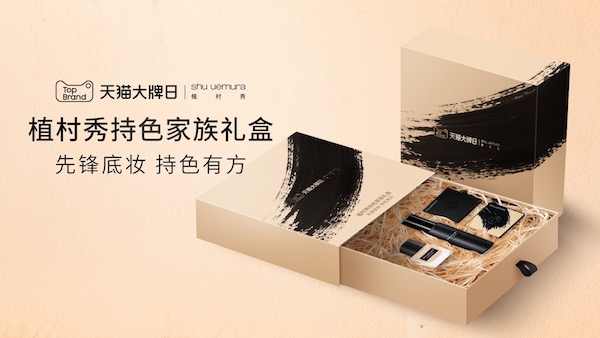 2、以爆品持色小方瓶与敦煌IP联名延续天猫大牌日热度，品牌通过跨界合作，借“文化”为品牌赋能，深化持色内涵，深度沟通消费者，从持色宗师的王者地位到持色艺术的心智占领，继续引领持色市场。植村秀持色底妆家族×敦煌美术研究所联名KV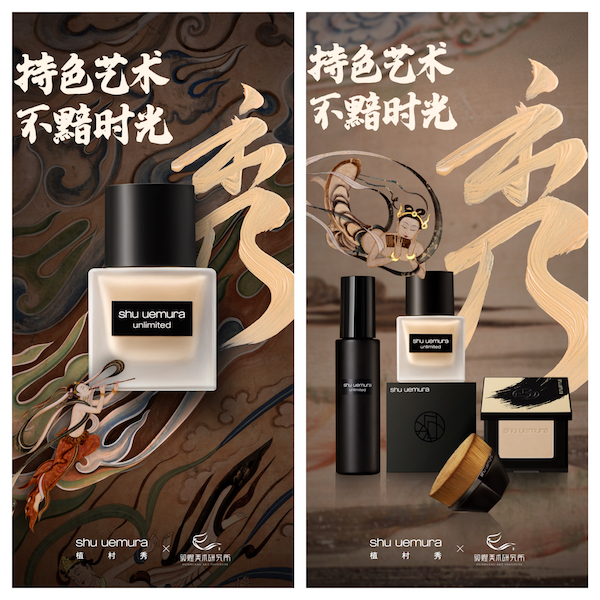 植村秀持色小方瓶×敦煌美术研究所联名视频：https://v.qq.com/x/page/r3363qf3jzh.html植村秀持色小方瓶×敦煌美术研究所官宣互动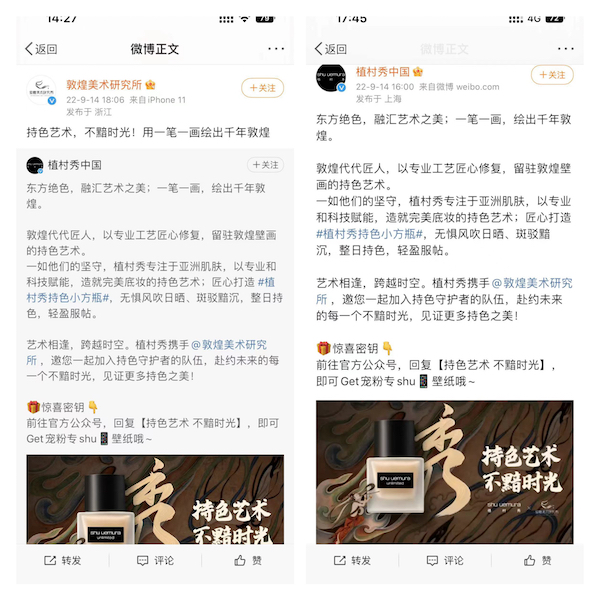 植村秀持色底妆家族×敦煌美术研究所联名礼盒创意灵感源自敦煌壁画，应用匠心手艺回归传统艺术表现形式，用极富美学奥义的敦煌持色技艺，呼应小方瓶的持色艺术和创新精神。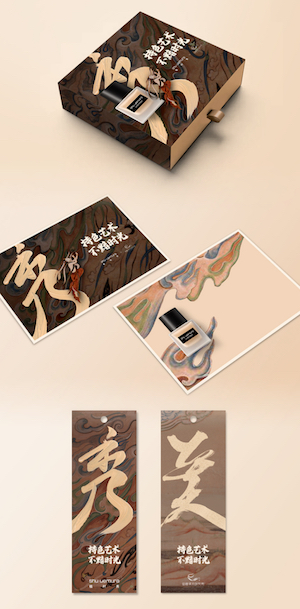 营销效果与市场反馈营销效果：全网媒体总曝光量1.8亿+，总互动量110万+；敦煌版+大牌日版限定礼盒售罄。市场反馈：植村秀联合敦煌IP，表达「持色艺术 不黯时光」，以产品为核心，发布特色妆容和联名礼盒赋能品牌，以图片、视频为介质，传递丰富有趣的产品内容，在微博、微信公众号、抖音、小红书上得到了消费者的和专业人士的一致认可。影响&价值：以持色艺术完美链接敦煌与植村秀的内核，完成本次联名的持色升级，提升品牌的艺术表现力，以传统文化赋能品牌“持色”内涵。出色的产品力，结合多重流量及内容加持，实现销量、流量、声量与口碑的多效增涨。将持色艺术打造成为品牌的烙印，再一次实现破圈升级，引领持色地位的品牌心智。此次深度整合营销，全面升级植村秀品牌实力，将植村秀×敦煌IP，达到1+1>2的效果，实现品效合一。客户评价：植村秀在本次整合营销中，以“持色”为核心沟通点，携手品牌全球代言人王一博官宣新品，借势明星流量助推及天猫大牌日的影响力，共同完成千万级霸屏制作，打响新品声量。并创意性地提出与敦煌美术研究所的跨界联动，借文化为产品赋能，发布与敦煌的联名视频及联名礼盒，多元化诠释产品的“持色”内涵。此次营销活动在强化产品“持色“核心的同时，又紧跟潮流推陈出新，吸引广泛年轻消费者，实现了产品破圈传播及品牌多效增长。——植村秀底妆线产品经理 周伽轩